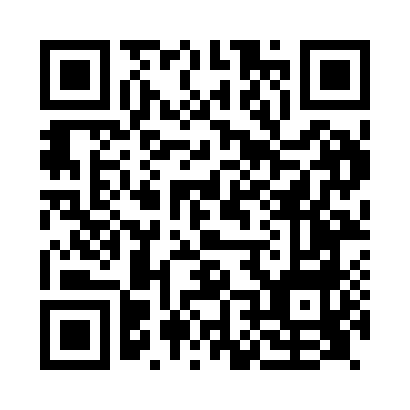 Prayer times for Lewisham, Greater London, UKWed 1 May 2024 - Fri 31 May 2024High Latitude Method: Angle Based RulePrayer Calculation Method: Islamic Society of North AmericaAsar Calculation Method: HanafiPrayer times provided by https://www.salahtimes.comDateDayFajrSunriseDhuhrAsrMaghribIsha1Wed3:355:3112:576:048:2410:212Thu3:325:2912:576:058:2510:233Fri3:295:2812:576:068:2710:264Sat3:265:2612:576:078:2910:295Sun3:235:2412:576:088:3010:326Mon3:215:2212:576:098:3210:347Tue3:185:2112:576:108:3410:378Wed3:155:1912:576:118:3510:409Thu3:125:1712:576:128:3710:4310Fri3:095:1612:566:138:3810:4611Sat3:065:1412:566:148:4010:4812Sun3:055:1212:566:158:4110:4913Mon3:045:1112:566:168:4310:5014Tue3:035:0912:566:178:4410:5115Wed3:025:0812:566:188:4610:5116Thu3:025:0612:566:188:4710:5217Fri3:015:0512:566:198:4910:5318Sat3:005:0412:576:208:5010:5419Sun3:005:0212:576:218:5210:5420Mon2:595:0112:576:228:5310:5521Tue2:585:0012:576:238:5410:5622Wed2:584:5812:576:238:5610:5623Thu2:574:5712:576:248:5710:5724Fri2:574:5612:576:258:5810:5825Sat2:564:5512:576:269:0010:5926Sun2:564:5412:576:269:0110:5927Mon2:554:5312:576:279:0211:0028Tue2:554:5212:576:289:0311:0129Wed2:544:5112:586:299:0511:0130Thu2:544:5012:586:299:0611:0231Fri2:544:4912:586:309:0711:02